Об организации мест массового отдыха людей на водных объектах в границахгородского поселения Тутаев на купальный период 2023 годаВ соответствии с Федеральным законом от 6 октября 2003 года      №131-ФЗ «Об общих принципах организации местного самоуправления в Российской Федерации», постановлением Администрации Ярославской области от 22.05.2007 №164 «Об утверждении Правил охраны жизни людей на водных объектах Ярославской области и Правил пользования водными объектами для плавания на маломерных судах в Ярославской области», а также в целях обеспечения безопасности в местах массового отдыха населения на водных объектах, снижения травматизма и гибели людей на воде Администрация Тутаевского муниципального районаПОСТАНОВЛЯЕТ:Утвердить:             1.1. Место массового отдыха населения на водном объекте в черте городского поселения Тутаев по адресу: ул. Волжская Набережная, от дома № 98 до дома 118;             1.2. Особо опасными местами, запрещёнными   для    купания   в   черте городского поселения Тутаев считать: паромная переправа (левый берег: ул. 1-я Овражная. Волжская Набережная от дома 9 до дома 35, правый берег: ул. Волжская Набережная от дома 2в до дома 70);            1.3. Начало купального сезона с 01.06.2023, окончание купального сезона 31.08.2023.          2.  МБУ «Управление комплексного содержания территории ТМР»  (Дегтярев И.А.) до 25.05.2023 подготовить место массового отдыха населения на водных объектах в черте городского поселения Тутаев   к купальному сезону:- очистить берег на 50 метров от уреза воды;- вдоль береговой линии установить знаки «Купание запрещено». Места установки знаков согласовать с водно-спасательной станцией МУ «ЕДДС ТМР»;- установить кабинки для переодевания, забор, скамейки, лестницу;- обкосить траву.3. Ответственным за обеспечение безопасности людей на территории городского поселения Тутаев в месте массового отдыха людей на водном объекте на период купального сезона, назначить МУ «ЕДДС ТМР» (А.А. Изюмов).           4. До 25.05.2023 года МУ «ЕДДС ТМР» (А.А. Изюмов) провести следующие мероприятия:- на установленное расстояние выставить в месте купания ограничительные буи;- организовать проведение водолазных работ по очистке акватории;- через Филиал ФБУЗ «Центр гигиены и эпидемиологии в Ярославской области в Тутаевском муниципальном районе» провести лабораторные исследования пробы воды в районе места массового отдыха населения;- установить в месте массового отдыха населения у водоема информационные стенды (щиты) с материалами по профилактике несчастных случаев с людьми на воде, извлечениями из Правил охраны жизни людей на водных объектах Ярославской области, утвержденных постановлением Администрации области от 22.05.2007 № 164 «Об утверждении Правил охраны жизни людей на водных объектах Ярославской области и Правил пользования водными объектами для плавания на маломерных судах в Ярославской области»;- направить декларацию на Городской пляж города Тутаева в ГИМС МЧС России по г. Ярославль.Ответственным     за    подготовку    нормативно-правовых актовпо подготовке мест массового отдыха людей на водных объектах назначить отдел по ВМР, ГО и ЧС Администрации Тутаевского муниципального района (В.В. Онучин).            5.1. Отделу по ВМР, ГО и ЧС Администрации Тутаевского муниципального района:- организовать проведение пропагандистской работы с целью предотвращения несчастных случаев на водных объектах;- организовать контроль за исполнением плана мероприятий по обеспечению безопасности людей на водных объектах в весенне-летний период 2023 года на территории Тутаевского муниципального района; - представить информацию о проведенных мероприятиях в департамент региональной безопасности Ярославской области и Главное управление МЧС России по Ярославской области.Рекомендовать Главам сельских поселений Тутаевского муниципального района:          6.1. Организовать места массового отдыха населения на водных объектах в поселениях подготовить их к купальному периоду и обеспечить на них меры безопасности;          6.2. Установить места, запрещённые для купания, с обозначением их соответствующими знаками.          7.   Контроль за исполнением настоящего постановления оставляю за собой.          8. Настоящее постановление опубликовать в Тутаевской массовой муниципальной газете «Берега», на сайте Администрации Тутаевского муниципального района.          9.  Постановление вступает в силу со дня его подписания.Временно исполняющий полномочияГлавы Тутаевского муниципального района			                              	   О.В. Низова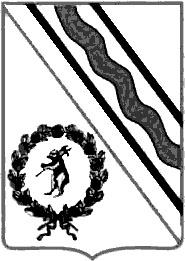 Администрация  Тутаевского  муниципального  районаПОСТАНОВЛЕНИЕот  24.04.2023 № 330-п г. Тутаев